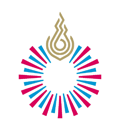 งวดที่ ................ สัญญายืมเงินทุนอุดหนุนการวิจัยของมหาวิทยาลัยรังสิต                           เลขที่……………………..……วันที่ ……….เดือน ……………………….พ.ศ. ………ข้าพเจ้า .............................................................. ตำแหน่ง…………………...…......….… สังกัดสาขา ............................................. 
คณะ........................................................... มหาวิทยาลัยรังสิต หัวหน้าโครงการวิจัยเรื่อง .......................................................................
................................................……………………….............………….มีความประสงค์ขอยืมเงินทุนอุดหนุนการวิจัยของมหาวิทยาลัยรังสิต 
งวดที่ (ระบุงวดที่ต้องการเบิก) ..............................……… เพื่อเป็นค่าใช้จ่ายในการวิจัย ตามสัญญารับทุนวิจัยมหาวิทยาลัยรังสิต
เลขที่................/….........…. ลงวันที่...............เดือน............................พ.ศ.......................ดังมีรายละเอียดต่อไปนี้ข้าพเจ้าสัญญาว่าจะปฏิบัติตามประกาศมหาวิทยาลัยรังสิต ว่าด้วย ทุนอุดหนุนการวิจัยมหาวิทยาลัยรังสิต พ.ศ. 2565 
ทุกประการและจะนำใบสำคัญคู่จ่ายที่ถูกต้องพร้อมทั้งเงินเหลือจ่าย (ถ้ามี) ส่งใช้ภายในกำหนดเวลาในระเบียบการเบิกจ่ายเงินจากมหาวิทยาลัยรังสิต คืนภายใน 120 วัน นับแต่วันที่ได้รับเงินยืมนี้ ถ้าข้าพเจ้าไม่ส่งตามกำหนด ข้าพเจ้ายินยอมให้หักเงินเดือนค่าจ้าง หรือเงินอื่นใดที่ข้าพเจ้าจะพึงได้รับจากมหาวิทยาลัยรังสิต ชดใช้จำนวนเงินที่ยืมไปจนครบถ้วนได้ทันที                                                                		  ลงชื่อ…………………………………….	                                                                          (	  		                       )		            	                                                                      หัวหน้าโครงการวิจัย หมายเหตุ เบอร์ติดต่อ.............................................................. อีเมล ....................................................................................... 1. หมวดค่าตอบแทนบาท2. หมวดค่าใช้สอย	บาท3. หมวดค่าวัสดุบาท4. หมวดค่าพิมพ์รายงานการวิจัยบาทรวมเป็น จำนวนเงิน (ตัวเลข) .................................................................................................................................... บาท จำนวนเงิน (ตัวอักษร) (.....................................................................................................................................................)รวมเป็น จำนวนเงิน (ตัวเลข) .................................................................................................................................... บาท จำนวนเงิน (ตัวอักษร) (.....................................................................................................................................................)